Положениео педагогическом советеЧУ ООНОО «Начальная школа «Глобус»г. Майкоп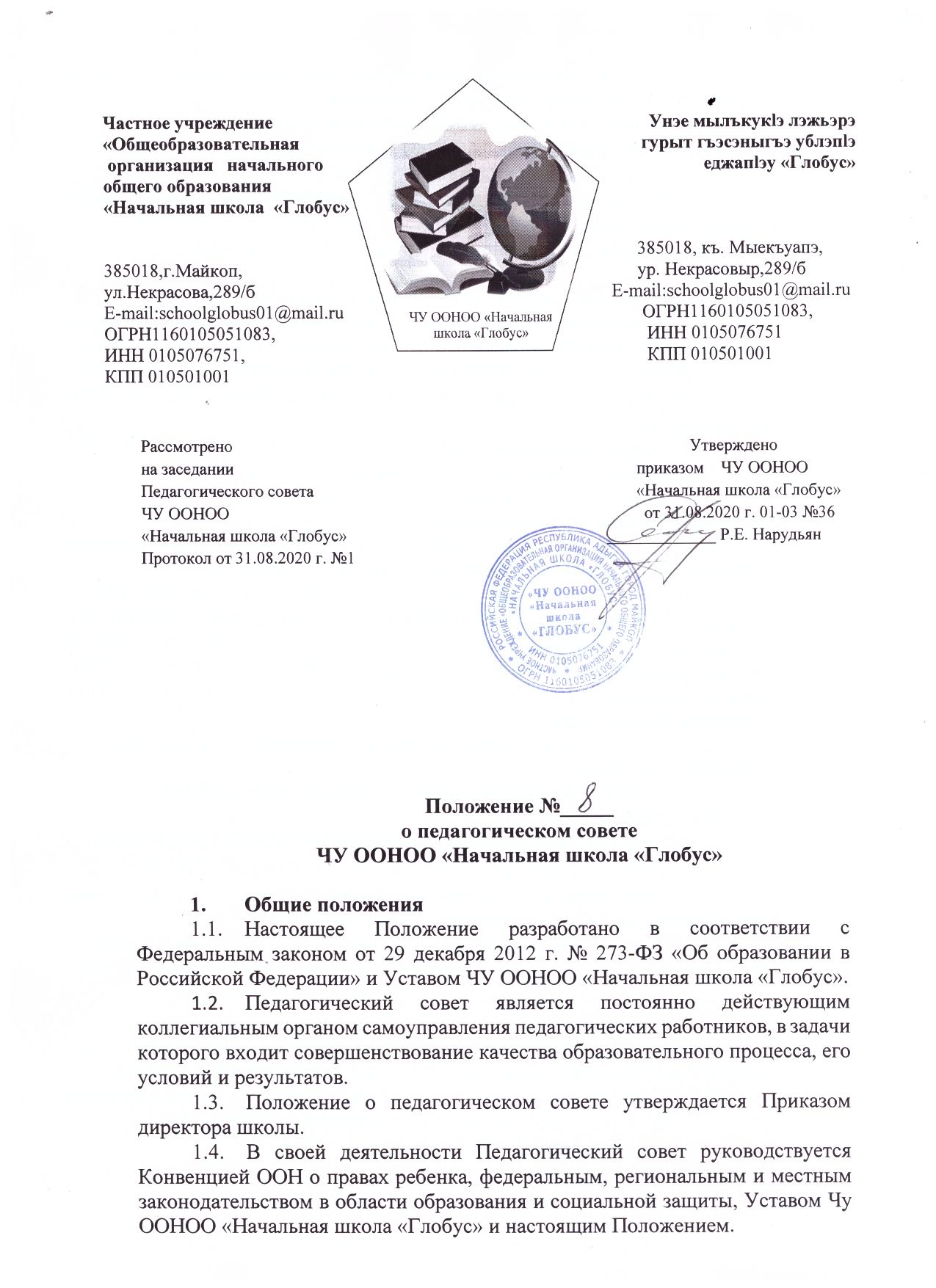 Рассмотрено                                                                                                             Утвержденона заседании                                                                                                приказом    ЧУ ООНООПедагогического совета                                                                             «Начальная школа «Глобус»ЧУ ООНОО                                                                                                   от 31.08.2020 г. 01-03 №36«Начальная школа «Глобус»                                                              _____________ Р.Е. НарудьянПротокол от 31.08.2020 г. №1Положение №_____о педагогическом советеЧУ ООНОО «Начальная школа «Глобус»Общие положенияНастоящее Положение разработано в соответствии с Федеральным законом от 29 декабря 2012 г. № 273-ФЗ «Об образовании в Российской Федерации» и Уставом ЧУ ООНОО «Начальная школа «Глобус».Педагогический совет является постоянно действующим коллегиальным органом самоуправления педагогических работников, в задачи которого входит совершенствование качества образовательного процесса, его условий и результатов.Положение о педагогическом совете утверждается Приказом директора школы.В своей деятельности Педагогический совет руководствуется Конвенцией ООН о правах ребенка, федеральным, региональным и местным законодательством в области образования и социальной защиты, Уставом Чу ООНОО «Начальная школа «Глобус» и настоящим Положением.Решения Педагогического совета носят обязательный характер для всех участников образовательных отношений.Функции и задачи Педагогического советаФункциями Педагогического совета являются:Организация образовательного процесса;Выбор различных вариантов содержания образования, форм, методов учебно-воспитательного процесса и способов их реализации;Разработка и принятие образовательных программ и учебных планов;Разработка годовых календарных учебных графиков;Определение порядка и осуществление текущего контроля успеваемости и промежуточной аттестации обучающихся в соответствии с Уставом школы и законодательством Российской Федерации об образовании;Определение порядка промежуточной и переводной аттестации обучающихся;Принятие решения о переводе обучающегося в следующий класс;Принятие решения об исключении обучающегося из школы;Участие в разработке и принятие локальных актов, регламентирующих деятельность школы;Организация работы по повышению квалификации педагогических работников, развитию их творческих инициатив;Определение списка учебников в соответствии с утверждёнными федеральными перечнями учебников, рекомендованных или допущенных к использованию в образовательном процессе в имеющих государственную аккредитацию и реализующих образовательные программы  общего образования, а также учебных пособий, допущенных к использованию в образовательном процессе;Решение иных вопросов, связанных с образовательной деятельностью школы.Основными задачами Педагогического совета являются:Определение:основных направлений образовательной деятельности школы;путей дифференциации учебно-воспитательного процесса;необходимости обучения, форм и сроков  аттестации обучающихся по индивидуальным учебным планам;при необходимости содержания, форм и сроков аттестации обучающихся, приступивших к обучению в школе в течение учебного года;путей совершенствования воспитательной работы.Осуществление:опережающей информационно-аналитической работы на основе достижений психолого-педагогической науки и практики образования;контроля за выполнением Устава школы и других локальных актов школы, регламентирующих образовательную деятельность;социальной защиты обучающихся.Рассмотрение:отчетов педагогических работников;докладов представителей организаций и учреждений, взаимодействующих со школой по вопросам образования;Утверждение:годовых планов работы Организации;образовательных программ школы и её компонентов;кандидатур педагогических работников для представления к награждению государственными и другими наградами.Принятие решений о:проведении промежуточной аттестации обучающихся;переводе обучающихся в следующий класс или об оставлении их на повторное обучение;выдаче соответствующих документов об образовании;награждении обучающихся за успехи в обучении грамотами, похвальными листами;исключении учащихся из школы;поддержании творческих поисков и опытно-экспериментальной работы педагогических работников школы;проведении самообследования, обеспечении функционирования внутренней системы оценки качества образования.Представление:совместно с директором интересов школы в государственных и общественных органах;совместно с законными представителями обучающихся в государственных и общественных органах их интересов при рассмотрении вопросов, связанных с определением их дальнейшей судьбы.Организация работы Педагогического советаПри необходимости педагогический совет может привлекать для работы на свои заседания любых специалистов.Педагогический совет работает по плану, утвержденному директором школы.Заседания Педагогического совета проводятся по мере необходимости, но не реже одного раза в учебную четверть. В случае необходимости могут созываться внеочередные заседания педагогического совета.Кворумом для принятия решений является присутствие на заседании Педагогического совета более половины его членов.Решения принимаются простым большинством голосов членов Педагогического совета, присутствующих на заседании. В случае равенства голосов решающим является голос Председателя.Председателем Педагогического совета назначается директором школы заместитель директора по УВР , который:ведет заседания педагогического совета;3.7. Директор;организует делопроизводство;обязан приостановить выполнение решений Педагогического совета или наложить вето на решения в случаях их противоречия действующему законодательству, Уставу школы, другим локальным нормативно-правовым актам школы.          3.8. Свою деятельность члены Педагогического совета осуществляют на безвозмездной основе.         3.9. Для ведения делопроизводства Педагогический совет из своих постоянных членов избирает секретаря.Права и ответственность Педагогического советаВ соответствии со своей компетенцией, установленной настоящим Положением, Педагогический совет имеет право:Обращаться:к администрации и другим коллегиальным органам управления школы и получать информацию по результатам рассмотрения обращений;в другие учреждения и организации.Приглашать на свои заседания:учащихся и их родителей (законных представителей) по представлениям (решениям) классных руководителей;любых специалистов для получения квалифицированных консультаций.Разрабатывать:настоящее Положение, вносить в него дополнения и изменения;критерии оценивания результатов обучения;требования к проектным и исследовательским работам учащихся, написанию рефератов;другие локальные акты школы по вопросам образования.Давать разъяснения и принимать меры:по рассматриваемым обращениям;по соблюдению локальных актов школы.Утверждать:план своей работы;план работы лицея, ее образовательные программы.Рекомендовать:к публикации разработки работников школы;повышение квалификации работникам школы;представителей школы для участия в профессиональных конкурсах.Педагогический совет несет ответственность за:выполнение плана своей работы;соответствие принятых решений действующему законодательству и локальным актам школы;выполнение принятых решений и рекомендаций;результаты  образовательной деятельности;бездействие при рассмотрении обращений.Взаимодействие Педагогического совета, общешкольного родительского комитета, администрацииПедагогический совет осуществляет тактическую трактовку, педагогическую экспертизу и интерпретацию стратегических решений  общешкольного родительского комитета.Педагогический совет совместно с администрацией готовит рекомендации общешкольному родительскому комитету для принятия управленческих решений.Администрация обеспечивает выполнение решений педсовета и создаёт необходимые условия для его эффективной деятельности.Документация Педагогического советаЗаседания педагогического совета оформляются протокольно. В книге протоколов фиксируется ход обсуждения вопросов, выносимых на педагогический совет, предложения и замечания членов педсовета. Протоколы подписываются председателем и секретарем совета.Протоколы о переводе учащихся в следующий класс, выпуске из лицея оформляются списочным составом и утверждаются приказом по школе.Нумерация протоколов ведется от начала учебного года.Книга протоколов Педагогического совета входит в номенклатуру дел, хранится постоянно в школе и передается по акту.Книга протоколов педагогического совета пронумеровывается постранично, прошнуровывается, скрепляется подписью директора и печатью школы.Заключительные положенияНастоящее положение действует до момента минования надобности или принятия нового.Частное учреждение«Общеобразовательная организация   начальногообщего образования«Начальная школа  «Глобус»385018,г.Майкоп,ул.Некрасова,289/бE-mail:schoolglobus01@mail.ruОГРН1160105051083,ИНН 0105076751,КПП 010501001ЧУ ООНОО «Начальная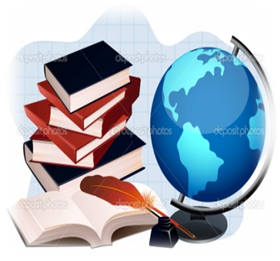 школа «Глобус»    Унэе мылъкукlэ лэжьэрэ    гурыт гъэсэныгъэ ублэпlэ    еджапlэу «Глобус»        385018, къ. Мыекъуапэ,        ур. Некрасовыр,289/б E-mail:schoolglobus01@mail.ru         ОГРН1160105051083,          ИНН 0105076751          КПП 010501001Частное учреждение«Общеобразовательная организация   начальногообщего образования«Начальная школа  «Глобус»385018,г.Майкоп,ул.Некрасова,289/бE-mail:schoolglobus01@mail.ruОГРН1160105051083,ИНН 0105076751,КПП 010501001ЧУ ООНОО «Начальнаяшкола «Глобус»    Унэе мылъкукlэ лэжьэрэ    гурыт гъэсэныгъэ ублэпlэ    еджапlэу «Глобус»        385018, къ. Мыекъуапэ,        ур. Некрасовыр,289/б E-mail:schoolglobus01@mail.ru         ОГРН1160105051083,          ИНН 0105076751          КПП 010501001